银海路小学水土保持设施验收报告青岛林恒水利工程设计有限公司2020年10月附：附图 1 项目总平面布置图附图 2 水土保持措施布设及水土流失防治责任范围图前	言本项目为青岛科创投资发展集团有限公司投资建设的银海路小学。本项目建设地点位于青岛西海岸新区薛家岛街道办事处，衡山路以西、珠江路以南。本项目占地面积2.56hm2，该区域基础设施配套完善，交通、通讯等条件便捷，所需各种原材料及水、电等资源供应充足，是项目开发建设的理想地段。根据水利部办公厅关于印发《全国水土保持规划国家级水土流失重点预防区和重点治理区复核划分成果》的通知（办水保[2013]188号）、山东省水利厅《关于发布省级水土流失重点预防区和重点治理区的通告》（鲁水保字〔2016〕1号）和青岛市人民政府2016年发布的《关于划分市级水土流失重点预防区和重点治理区的通告》，确定项目区属于山东省级水土流失重点治理区范围。土壤侵蚀以轻度水力侵蚀为主，水土流失以轻度水力侵蚀为主兼有少量的风力侵蚀，影响水土流失的自然因素主要是降雨、地形、土壤和植被，其中降雨和地形处于非常不利的状态。开发建设过程中的乱挖乱采、乱堆乱放以及陡坡开荒、铲草皮、乱砍滥伐、乱牧等不合理的人为活动，产生或加剧了水土流失。该项目是新建项目，本项目设计单位为青岛北洋建筑设计有限公司  ；主体工程施工单位为青建集团股份公司；监理单位为青岛万通建设监理有限责任公司；运行单位为青岛科创投资发展集团有限公司。根据《中华人民共和国水土保持法》和《山东省水土保持条例》等有关法律、法规的要求，青岛科创投资发展集团有限公司委托青岛林恒水利工程设计有限公司编制《银海路小学水土保持方案报告书》。2020年 9月，青岛市西海岸新区城市管理局局对报告书送审稿进行了评审，编制单位按照专家组审查意见对报告书进行了修改完善，最终完成了报告书（报批稿）的编制。2020年9月27日，青岛市黄岛区行政审批服务局以青黄审农字【2020】332号文对本项目水土保持方案进行了批复。	在工程建设过程中，青岛科创投资发展集团有限公司按照批复的水土保持方案进行设计和施工，落实了水土保持工程投资，专门成立了水土保持方案实施组织机构，负责水土保持工作的组织、协调、设计、施工、监督等工作。通过工程措施、植物措施和临时措施的实施，扰动土地得到了有效治理，达到了方案要求的目标。根据《开发建设项目水土保持设施验收管理办法》的规定，受建设单位的委托，我单位承担了银海路小学水土保持设施验收的技术评估工作。接受委托后，我公司立即成立了技术评估组、分综合、工程、植物和经济财务四个专业组开展本项目的评估工作。开始对银海路小学水土保持设施进行验收技术评估。评估组详细了解了银海路小学的建设情况和水土保持工作情况，从综合、工程、植物和经济四个方面审阅了工程档案资料，抽查了水土保持设施及关键分部工程，检查了工程质量和工程缺陷，认真、仔细核实各项措施的工程数量和质量，对水土流失防治责任范围内的水土流失现状及水土保持措施的功能进行评估，同时与当地水行政主管部门座谈，了解银海路小学水土保持工作开展情况，并分组提出了评估意见。本次验收评估主要完成的工作有：对工程现场进行调查，对照水土保持方案报告书，认真核查、比较已完成的水保设施，并统计全部设施的工程量；对不符合水保要求的设施提出了整改意见，并督促建设单位落实整改；收集了建设单位关于水土保持设施设计、施工的相关资料，完成了水保设施质量的评估；在汇总综合、工程、植物、财务四个评估小组最终评估意见的基础上，通过认真分析研究，编写完成本技术评估报告。在评估期间，得到了各级水行政主管部门、青岛科创投资发展集团有限公司以及有关施工单位、监理单位的大力支持和协助，在此一并致谢！银海路小学水土保持设施验收评估特性表工程概况及工程建设水土流失问题工程概况工程位置银海路小学为新建项目，项目位于青岛西海岸新区薛家岛街道办事处，衡山路以西、珠江路以南。主要经济技术指标项目占地面积2.56hm2，建筑密度为21.48%，容积率0.6，总建筑面积20874.71m2，其中地上建筑面积16884.72m2，地下建筑面积3989.99m2，绿地率12.2%，绿化面积0.07hm2，地面停车位11个，本项目为新建小学项目，拟建一栋教学楼及室外运动场、道路、绿化、大门、围墙等配套设施，建筑主要由教学综合楼、体育馆、多功能厅组成，教学综合楼内配套建设餐厅、地下车库、送风机房等辅助用房。工程场址总平面布置项目用地为南北向略窄，东南向狭长的马鞍形，北侧、东侧面向城市道路，根据用地特点，为满足教室采光、操场跑道布置等要求，将教学及办公用房集中布置在用地西侧。操场及球类场地位于用地东部，东南侧为田径场，球类场地位于用地东北角。室外共设4处篮球场地,2处排球场地，田径场设一条250米环形跑道。给排水系统：该项目用水由市政给水管网统一供给，项目周围已敷设有供水管网，经测算供水容量能满足该项目需求，只需从就近的供水管网接线即可满足项目生活、消防等用水需求。项目排水系统实行雨污分流制。项目区内雨水经雨水管网收集后，排入项目区各地块周边的规划路市政雨水管网中。雨水排水管采用DN400的高密度增强聚乙烯(HDPE)双壁波纹排水管，经雨水管网收集后排入市政雨水管网；生活污水经污水管排入西海岸新区污水处理厂达标后排放，该项目无外排污水。广场和道路地面雨水经下渗、存储利用收集，排入附近市政河渠内。设计暴雨重现期（年），采用3年；径流系数ψ采用0.7。公共配套设施：本项目各种管线均覆设于地下，主要包括给水、雨、污、电信、电力电缆、热力管线。考虑现状条件，并结合工程逐步实施的要求，各种管线均采用单管布设。电力电缆、通信电缆一般均分多期敷设，为避免影响交通，均设于人行道和绿地上。给水管、热力管为压力管道，检修、维护较多，因此也多设于人行道上。雨水及污水管渠属重力管线，一次实施，检修情况少，按照埋深愈大离建筑物俞远的原则，雨、污水管主要设于机动车道下。参建的有关单位表 1-1  参建相关单位建设工期及投资项目投资：项目总投资11941万元，其中土建投资9727万元，资金全部由青岛科创投资发展集团有限公司自筹解决。建设工期：主体工程建设工期18个月，已于2018 年3月份开工建设，计划于2019年8月竣工。项目区自然和水土流失情况自然环境概况（1）地形地貌地貌：项目区地貌类型为滨海沉积地貌。地形：场区地形略有起伏，地面标高3.60~5.92m。项目布设挡土墙就行拦挡，根据地形、排水、车辆行驶安全确定竖向标高。地面雨水排到周围的路面上，通过道路上面的雨水口流入地下雨水管道，再通过雨水管道排出项目区。（2）水文、地质1）水文、水资源地表水：场区未见其他地表水分布。地下水：地下水按赋存方式分为第四系松散堆积层的孔隙水及基岩风化裂隙水，两水体相互联通，具自由水面，为潜水。填土层为主要含水层，强风化岩为弱透水层，中风化岩为隔水层。大气降水及侧向径流为主要补给源，以侧向径流和蒸发方式排泄。河流：西海岸新区内河流均为季节性河流。境内山水相连，形成了河流源短流急的特点。较大的河流有风河、吉利河、白马河、潮河、甜水河、错水河、横河、胶河、巨洋河、洋河等河流。2）地质西海岸新区所在区域在地质构造单元上属胶南隆起，属鲁东地质次一级构造单元。本区自元古代以来，除中生代发生过沉降外，一直处于隆起、剥蚀状态。出露地表的岩石有变质岩、岩浆岩和沉积岩，以变质岩分布最广，其次是岩浆岩，第三是沉积岩。第四纪松散岩层主要分布在山涧、河谷和沿河、沿海地带，主要为残积层、坡积层、冲积层、洪积层和冲积—海积层。项目地层隶属华北地层大区，鲁东地层分区，西海岸新区—东海地层小区，地下所有岩层均属区内最古老的区域变质岩层。根据《建筑抗震设计规范》（2016 年版）和《中国地震动参数区划图》 （GB18306—2015）；该场地抗震设防烈度7度，设计基本地震加速度为0.10g，设计地震分组为第三组。（3）气候与气象西海岸新区属暖温带半湿润季风气候，有海洋特征。受海洋环境的影响，空气湿润，气候温和，具有冬暖夏凉的气候特点。四季变化及季风进退均较为明显，雨水丰富，年温适中，冬无严寒，夏无酷暑，气候温和，受海洋的调节作用，又表现出春冷、夏凉、秋暖、冬温，昼夜温差小，无霜期长和湿度大等海洋性气候特点。根据西海岸新区气象站1961～2017年的资料统计，极端最高气温 37.6℃；极端最低气温-8.1℃。年平均气温11.9℃，大于等于 10℃积温 4200℃，无霜期 220d，蒸发量 1652.7mm，年日照时数2417.7h，气压1016.4hpa，雷暴日数27.4d，沙尘暴日数0.4d，年平均风速2.2m/s，风向季节变化明显。西海岸新区多年平均降水量740mm，降水多集中于6～9月份。最大年降水量1521.4mm（1965年）。年最小降水量423.8mm（1976年）。降水量年际变化较大，季节性强，地区差较明显。夏秋季大于冬春季；西部大于东部；南部大于北部。多年平均24h降水量105.6mm；百年一遇年最大24h降雨量为264.8mm，五十年一遇24小时降雨量为 212.6mm，二十年一遇为207.9mm，十年一遇为170.5mm。项目区多年最大冻土深度为50cm。（4）土壤植被西海岸新区土壤因其地理位置、地质构造、造地运动及母质来源、水文地质、气候、生物、人类活动等条件形成了不同的土壤类型，主要有棕壤、潮土、盐土、褐土4个土类，共有7个亚类、9个土属、29个土种、52个变种。本项目所在地主要的土壤类型棕壤。西海岸新区属暖温带落叶阔叶林区，境内有各种植物393种。其中，人工种植树种主要有旱柳、白蜡、刺槐、国槐、速生杨、苦楝、冬枣、蜜桃等；野生植物主要有芦苇、柽柳、杞柳、马绊草、黄须菜、蒿类、野大豆、益母草、罗布麻、茵陈等。项目区土壤主要为黄褐色粉质黏土，自然植被稀少。项目区林草覆盖率约为46.0%。1.2.2 水土流失情况本工程位于青岛西海岸新区，项目区地貌类型为滨海沉积地貌，在全国水土保持区划中位于北方土石山区→泰沂及胶东山地丘陵区→胶东半岛丘陵蓄水保土区，土壤侵蚀类型为水力侵蚀，根据《青岛市水土保持规划》2015年的遥感普查结果，并结合现场勘查，确定本工程区内年平均侵蚀模数250t/km2.a之间，为水力轻度侵蚀。根据山东省人民政府发布的《山东省水土流失重点防治区通告》，本项目区位于省级水土流失重点治理区范围。按照《土壤侵蚀分类分级标准》(SL90-2007)，西海岸新区位于以水力侵蚀为主的北方土石山区，土壤侵蚀容许流失量为200t/km2·a。1.3 工程建设水土流失问题根据相关施工记录、竣工文件及现场勘测，参考相关施工记录和竣工资料，经过分析计算得，在工程建设施工过程中按照设计的施工工艺和流程，合理调度开挖和填方，土石方平衡状况与方案设计变化不大。实际土石方流转情况见表 1-2。表 1-2 本项目水土保持监测土石方流转一览表	单位：万 m3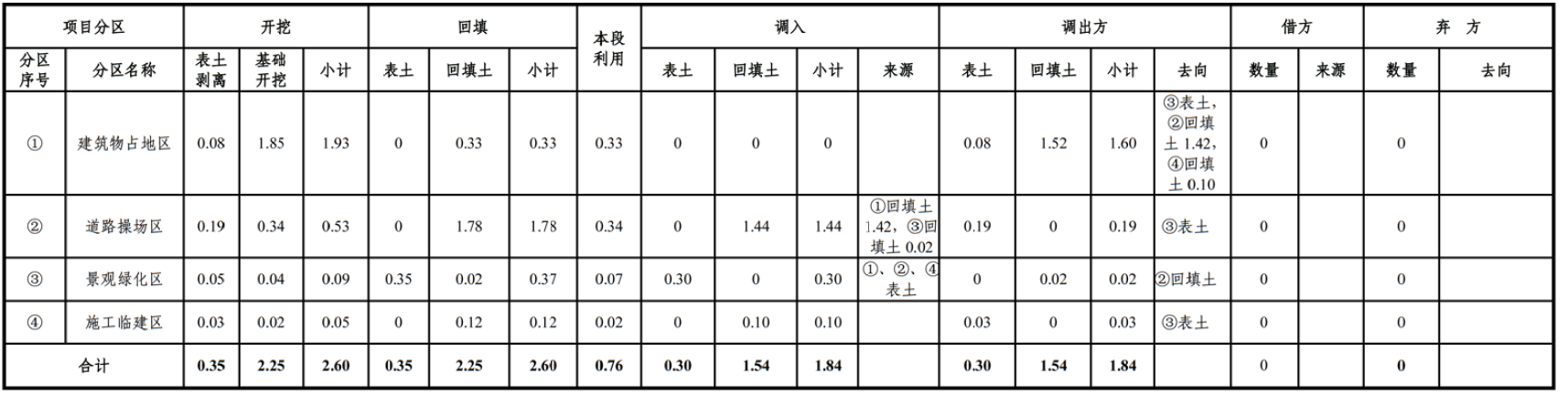 项目土石方挖方总量2.60万m3（其中表土0.35万m3），填方总量2.60万m3，无借方，无余方。工程共计扰动土地面积为2.56 hm2，全部为永久占地，占地类型为科教用地。施工对地表植被影响较大，造成以水力侵蚀为主的地表侵蚀。工程水土流失主要发生在施工准备期、施工期，各阶段流失特点差异较大：施工准备期：部分区域需平整场地，造成土地裸露，发生水土流失。施工期：建筑基础开挖，会扰动破坏原地貌；挖方和填方在时间上有差距，如不及时覆盖或拦挡，裸露土壤在风、雨天易发生水土流失；堆放机械、建筑材料等，使地面表土受到碾压，也易导致水土流失。水土保持评估技术体系评估的主要依据评估工作的主要依据包括法律法规、规章、规范性文件、技术规范，技术资料主要有设计资料、监理资料、合同资料、验收资料、施工资料、工程变更说明、财务决算等内容。法律法规（1）《中华人民共和国水土保持法》（1991 年 6 月 29 日第七届全国人大常委会第二十次会议通过，2010 年 12 月 25 日第十一届全国人民代表大会常务委员会第十八次会议修订）；（2）《山东省水土保持条例》（2014 年 5 月 30 日山东省第十二届人民代表大会常务委员会第八次会议通过，2014 年 10 月 1 日起施行）；部委规章《开发建设项目水土保持方案编报审批管理规定》（1995 年水利部令第 5 号发布，2005 年水利部令第 24 号修订）；《水土保持生态环境监测网络管理办法》（2000 年水利部令第 12号）；（3）《开发建设项目水土保持设施验收管理办法》（2002 年 10月 14 号水利部令第 16 号，2005 年 7 月 8 日水利部令第 24 号《水利部关于修改部分水利行政许可规章的决定》修改）；《水利工程建设监理规定》（2006 年水利部第 28 号令）。规范性文件《国务院关于加强水土保持工作的通知》（国发[1993]5 号）；《关于严格开发建设项目水土保持方案审查审批工作的通知》（水利部 水保[2007]184 号）；《水土保持工程概（估）算编制规定和定额》（水利部水总[2003]67 号文）；《关于加强大中型开发建设项目水土保持监理工作的通知》水利部 水保[2003]89 号文）；《关于加强开发建设项目水土保持督察工作的通知》（水利部 办水保[2007]94 号）；《关于规范开发建设项目水土保持监测工作的意见》（水利部 水保[2009]187 号）；《水利部办公厅关于印发<全国水土保持区划（试行）>的通知》（办水保[2012]512 号）；《全国水土保持规划国家级水土流失重点预防区和重点治理区复核划分成果》（办水保[2013]188 号）；《关于印发<水土保持补偿费征收使用管理办法>的通知》（ 财综[2014]8 号）；《水利部办公厅关于印发<生产建设项目水土保持监测规程（试行）>的通知》（办水保[2015]139 号）；《水利部办公厅关于印发<水利部生产建设项目水土保持方案变更管理规定（试行〉>的通知》（办水保〔2016〕65  号）；《省物价局 省财政厅 省水利厅关于降低水土保持补偿费收费标准的通知》（鲁价费发〔2017〕58 号）；《山东省水利厅关于发布省级水土流失重点预防区和重点治理区的通告》（鲁水保字[2016]1 号）；《山东省人民政府关于全省水土保持规划（2016－2030 年）的批复》（鲁政字〔2016〕270 号）;《国务院关于取消一批行政许可事项的决定》（国发〔2017〕46 号）;《水利部关于加强事中事后监管规范生产建设项目水土保持设施自主验收的通知》（水保〔2017〕365 号）规范标准 《 开 发 建 设 项 目 水 土 保 持 设 施 验 收 技 术 规 程 》（GB/T22490-2008）；《开发建设项目水土流失防治标准》（GB50434-2008）；《土壤侵蚀分类分级标准》（SL190-2007）；《水土保持工程质量评定规程》（SL336-2006）；《水土保持监测技术规程》（SL277-2002）；《水土保持工程施工监理规范》（SL523-2011）；《水土保持监测设施通用技术条件》（SL342-2006）；《土地利用现状分类》（GB/T21010-2007）；(9) 《开发建设项目水土保持技术规范》（GB50433-2008）.。技术文件和技术资料（1）《黄岛区统计年鉴》（2018年）；（2）《银海路小学水土保持方案报告书》；（3）工程竣工验收相关资料。评估内容《开发建设项目水土保持设施验收管理办法》第六条规定：水土保持设施验收的范围应当与批准的水土保持方案及批复文件一致。本次验收的范围为银海路小学占地范围。本次水土保持设施竣工验收工作重点内容包括：（1）评价建设单位对水土流失防治工作的组织管理；（2）评价水土保持方案后续设计及实施情况；（3）评价施工单位制定和遵守相关水土保持工作管理制度的情况，调查施工过程中采取的水土保持临时防护措施的种类、数量和防治效果；（4）抽查核实水土保持设施的数量；对重要单位工程进行核实和评价，检查评价其施工质量，检查工程存在的质量缺陷是否影响工程使用寿命和安全运行；评价水土保持监理、监测工作；（5）判别建设项目的表土保护率、水土流失总治理度、土壤流失控制比、渣土防护率、林草植被恢复率、林草覆盖率等指标是否满足建设项目水土流失防治标准，分析能否达到批复同意的水土流失防治目标；（6）检查水土流失防治效果与生态环境恢复和改善情况，调查施工过程中水土流失防治效果，分析评价水土保持设施试运行的效果及水土保持设施运行管理维护责任落实情况；根据水土保持质量监督部门或监理单位的工程质量评定报告或评价鉴定意见，评估工程质量等级或质量情况；分析评价水土保持投资完成情况；开展公众调查，了解当地群众对建设项目水土保持工作的满意程度，总结成功经验和不足之处；（7）总结水土流失防治技术、管理的经验和教训；（8）提出行政验收前、后需要解决的主要问题。评估人员构成我单位十分重视银海路小学水土保持设施的技术评估工作，通过精心挑选和科学搭配，充分考虑人员知识结构，组成了技术评估组，专业涉及水土保持学、水利工程、植物学、生态学、财务经济类等。同时，为确保评估工作的顺利开展，全面掌握银海路小学建设过程中水土保持设施的建设、运行情况，特邀请青岛科创投资发展集团有限公司主管人员参与现场检查评估工作，并多次召开评估工作座谈会。评估方法及路线评估工作以法律法规和批准的水土保持方案为依据，以技术标准、规范为准绳，采取外业和内业相结合、问卷调查和座谈相结合、全面核查和重点详查相结合、利用常规设备和先进仪器相结合等方法，对工程水土保持设施建设的内容和过程进行了全面、细致、系统的评估。技术评估工作主要分以下几个步骤，技术路线图见图 2-1。（1）前期准备。收集银海路小学有关资料，制定工作计划和各组实施方案，并进行人员分工。（2）听取介绍。评估组到达项目运行管理单位，认真听取了相关单位关于工程建设和水土保持方案实施情况的介绍，全面了解了项目的一般情况，并据此召开组内碰头会，确定现场查勘的具体计划。（3）现场勘查。对本工程水土保持措施进行了全面检查，重点检查排水、地面铺装以及植物绿化等防护措施，按照涵盖各种水土保持措施的原则，对重要单位工程进行重点检查：①工程措施采用实地测量和典型调查法。检查的重点为工程的外观形状、轮廓尺寸、材料质量、表面平整度、填方密实度、现场景观恢复以及缺陷等。对重点部位工程措施的几何尺寸进行实测，用 GPS 定位，并做好现场记录。②植物措施采用了全面检查和抽样调查的方法。在实际查勘中，采用GPS 定点，样方按“行数”或“地块”作为调查样方，每区样方数量不小于 2 个，每个样地的密植灌木篱和草地面积不小于 15m2，对样方内的灌草进行现场观测，检查灌草成活率（保存率）、覆盖度、生长情况等；由于该类工程绿化设计全面，可进行全面调查，了解其栽植数量、生长情况、成活率等。（4）资料查阅。评估组重点查阅了银海路小学水土保持方案和设计资料；施工监理、质量监督、竣工图等方面的资料；施工组织设计、施工合同、设计变更、监理通知以及质量评定资料、施工单位竣工报告、监理报告等。（5）公众调查。为了切实反映工程建设中的水土保持措施落实情况，评估组结合现场查勘，认真征求了当地干部群众对项目建设的意见和看法。满意度调查的重点主要是针对项目弃土弃渣管理、土地恢复、植被建设以及对当地经济、环境影响等几方面。评估组通过询问、调查共计形成满意度调查问卷 89 份。（6）后期座谈。召开了有建设单位、编制单位等单位参加的座谈会，通报了技术评估的初步成果，征求了各方面意见，并对存在问题向建设单位提出了补充完善意见。（7）复核检查。对建设单位补充完善后的工程，评估组进行了检查复核。（8）整理评价。根据评估情况及建设单位完善情况，通过深入研究，分析评价，综合组、工程措施组、植物措施组、经济财务组分别提出了评估意见。依据各专业组的评估意见和各级水行政主管部门的意见，综合分析，修改完善，形成了该技术评估报告。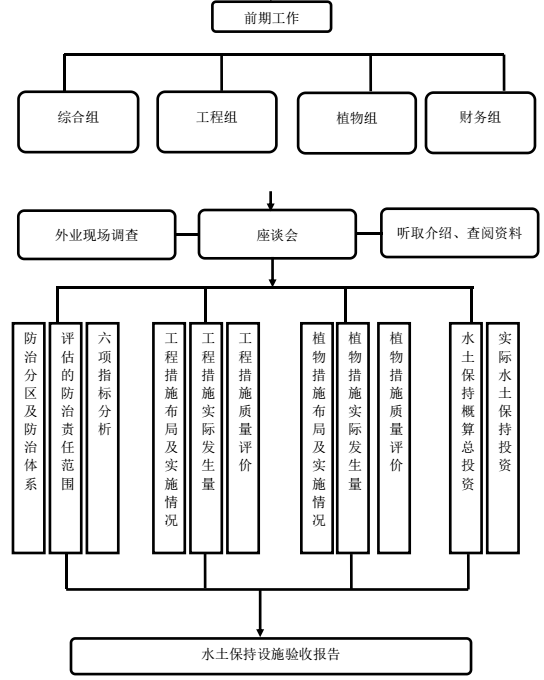 图 2-1 项目水土保持设施技术评估技术路线图线 水土保持方案和设计情况3.1 水土保持方案报批情况根据《中华人民共和国水土保持法》和《山东省水土保持条例》等有关法律、法规的要求，青岛科创投资发展集团有限公司委托青岛市水利勘测设计研究院有限公司编制《银海路小学水土保持方案报告书》。2020年9月编制单位完成了《银海路小学水土保持方案报告书》（送审稿）。2020年9月，青岛西海岸新区城市管理局对报告书送审稿进行了评审，编制单位按照专家组审查意见对报告书进行了修改完善，最终完成了报告书（报批稿）的编制。2020年9月27日，青岛市黄岛区行政审批服务局以青黄审农字【2020】332号文对本项目水土保持方案进行了批复。批复的水土流失防治责任范围根据批复的《银海路小学水土保持方案报告书》（报批稿），批复的水土流失防治责任范围共计2.56 hm2，详见表 3-1。表 3-1 方案批复的水土流失防治责任范围 单位：hm²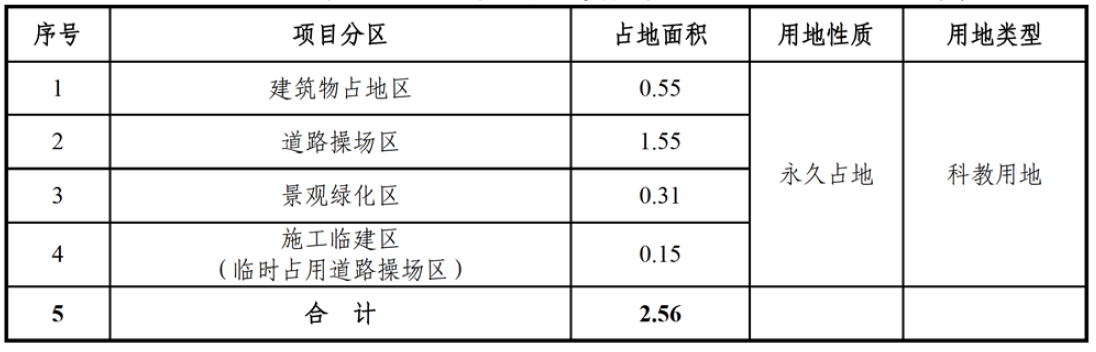 3.2 水土流失防治分区和防治措施3.2.1防治分区根据批复的《银海路小学水土保持方案报告书》（报批稿），银海路小学主要分为建筑物占地区、道路操场区、景观绿化区、施工临建区，项目区总面积2.56 hm2，全部为永久占地。项目占用的土地利用类型为科教用地。3.2.2 防治措施体系根据批复的《银海路小学水土保持方案报告书》（报批稿），银海路小学各分区主要防治措施包有：（1）建筑物占地区①工程措施：表土剥离、雨水蓄积池；②临时措施：基坑截水沟。（2）道路操场区①工程措施：表土剥离、雨水排水工程、铺设透水砖。②临时措施：临时排水沟、临时沉砂池、临时堆土防护、密目防尘网覆盖、洗车池。（3）景观绿化区	①工程措施：表土剥离、土地整治。②植物措施：景观绿化、下沉式绿地。③临时措施：裸露面苫盖。施工临建区①工程措施：表土剥离、土地整治。防治措施体系如图 3-1 所示。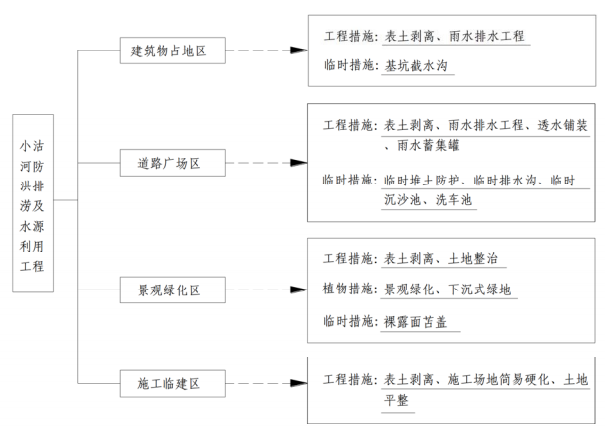 3.3 评估的扰动范围及评估目标3.3.1评估的扰动范围本项目建设期间实际扰动范围为2.56 hm2，全部为永久占地。建设单位在建设过程中严格控制用地范围，实际发生的扰动面积与方案批复的面积一致，总体面积没有发生变化。运行期防治责任范围为2.56 hm2。表 3-3 实际扰动面积变化表3.3.2防治目标根据山东省人民政府发布的《山东省水土流失重点防治区通告》，确定项目区为非山东省水土流失防治分区，由于位于青岛西海岸新区，按照《开发建设项目水土流失防治标准》的规定，确定本方案的水土流失防治标准执行建设类一级标准。根据青岛市水行政主管部门划分的水土流失分区，市区居民点及工矿交通用地(包括水域和林地)为轻度侵蚀区，项目区原现状虽高差较大，但裸露面较小，综合土壤侵蚀背景值为250t/km2·a。按照《土壤侵蚀分类分级标准》(SL90-2007)，西海岸新区位于以水力侵蚀为主的北方土石山区，土壤侵蚀容许流失量为200t/km2·a。评估目标结果见表 3-4。表 3-4 本工程水土流失防治的评估目标4 水土保持设施建设情况措施完成情况评估本项目施工期间主要采取的措施为：1、工程措施表土剥离、雨水蓄集罐、排水工程、透水铺装、土地整治。2、植物措施景观绿化工程。3、临时措施基坑截水沟、临时排水沟、临时沉砂池、防尘网覆盖、洗车池、裸露面苫盖。工程量分析本项目实际完成的工程量与方案设计的工程量相比存在差异，本工程布设的水土保持措施主要有工程措施、植物措施和临时措施。经现场复核，水土保持措施合格。水土保持措施中，实际完成工程措施、植物措施和临时措施工程量较水保方案设计有所变化。这是根据实际情况，为了达到更好的水土保持效果进行的适当的调整。水土保持措施设计量见表 4-1。表 4-1 水土保持工程措施设计量表措施评价4.3.1工程措施评价本工程水保设施完成量与批复的水保方案相比，按照实际情况，水土保持措施工程量有所变化，水土保持的效果有所增加。综上所述，本工程的工程措施完成量整体上可达到验收标准。4.3.2植物措施评价本项目受用地条件和规划指标限制，林草覆盖率不能满足GB/T 50434-2018一级标准的要求，可以通过提高绿化标准尽量发挥植被工程的水土保持效益进行要求，建议施工单位在后期运营过程中，涉及场内改建、修建内容时考虑增设绿化面积，增加屋顶绿化面积，进而提高林草覆盖率，尽量发挥植被工程的水土保持效益进行要求；其余五项指标在本项目各项水土保持设施实施后，均能达到GB/ T50434-2018中一级标准的要求。4.3.3临时措施评价本工程水保设施完成量与批复的水保方案相比，各临时措施均有所变化。主要原因是主体工程的施工时序、施工工艺、施工方式的优化，但防护面积占扰动面积的比重并未减少，已完成的工程量仍可达到水保防护设计的要求。并且在实际建设中建设单位对易发生水土流失的部位进行了重点防护。这些措施进一步完善了水保措施体系。综上所述，本工程的临时措施完成量整体上可达到验收标准。水土保持工程质量评价质量管理体系本项目全面实行了项目法人制、招标投标制和合同管理制，把水土保持工程的建设与管理纳入到整个工程的建设和管理体系中，形成组织建设、设计、施工、监理及地方水土保持主管部门“五位一体”的管理模式。建设单位的质量控制体系青岛科创投资发展集团有限公司作为银海路小学的项目法人，专门成立了以单位领导为组长的“银海路小学领导小组”，领导和协调本工程建设，并负责签订银海路小学的设计、施工、监理、调试等工程合同，行使管理职能，同时全面组织协调水土保持工程的实施工作。银海路小学管理处在青岛科创投资发展集团有限公司的领导下，制订了《银海路小学质量管理暂行办法》、《银海路小学施工质量奖惩考核办法》等工程质量管理制度，依照国家基建体制改革的要求严格按照“五制”（项目法人责任制、招投标制、监理制、合同制、资本金制）的模式进行规范化的管理。加强了工程过程控制，在设计、设备和大宗材料的采购、施工、检测与调试等各环节实行全过程的质量控制和监督。根据工程规模和特点，通过资质审查，进行招标，选择施工、监理单位，并实行合同管理。为保证质量，首先提高施工图的质量，将水土保持方案的措施落实到施工图中，优化设计、合理布局；管理处还经常参加施工单位质量保证体系、施工组织设计的讨论和会审，参加重要工程部位的基础验收；为及时掌握质量信息，加强质量管理，在工程建设过程中，管理处实时派人及时主动地到施工现场进行现场监督管理，了解工程质量情况，收集质量信息，定期召开质量分析会，发现问题立即要求设计、施工和监理单位进行处理。监理单位的质量控制体系青岛万通建设监理有限责任公司负责工程监理。监理工作目标包括对该项目的水土保持工程实施质量控制、进度控制、投资控制、实行项目的合同管理和信息管理，协调有关各方的关系，为实现项目的总体目标服务。具体目标如下：（一）质量控制、进度控制、投资控制质量控制目标：使其所有工程质量均符合合同文件中列明的质量标准或监理工程师同意使用的其他合理标准。进度控制目标：使其工程进度满足施工进度安排，即该项目水土保持工程的工程措施在 2019年8月前完成；在不受施工影响的防治责任范围内的植物措施要求在 2019年8月前完成。投资控制目标：在不受施工、其他自然或人为因素变化影响的情况下，使其水土保持投资控制在水土保持方案概算范围内。（二）项目合同管理和信息管理合同管理目标：使其各合同规定的责任事项和法定承诺得以妥善履行。信息管理目标：做到信息准确、及时、通畅，并且满足建设过程中设计、材料和设备供应等符合施工节奏，保证各工程技术、经济资料得到及时整理。（三）协调参与工程建设及相关各方关系。施工单位的质量保证体系水土保持工程的建设选择实力雄厚、管理先进、施工经验丰富、信誉良好的施工单位进行施工，这些施工企业，都有一整套完善的质量管理措施和质量保证体系。一是都建立了以项目经理为第一质量责任人的质量保证体系，对工程施工进行全面的质量管理；二是认真贯彻执行国务院第 279 号令以及国务院办公厅《关于加强基础设施工程质量管理》的通知，层层落实工程质量责任、签订质量责任书，明确技术负责人及行政负责人接受建设单位、监理以及监督部门全方位、全过程的监督；三是按照ISO9002质量标准体系要求，成立了以项目部经理为第一责任人、项目总工程师为主管人、质量保证科为专职质检部门和各施工队（组）配备兼职质检员的质量管理机构。（1）项目部按 GB/T19001-2000《质量管理体系要求》、公司管理手册及程序文件要求建立质量保证体系，编制《施工组织设计》及其他质量保证措施文件并提交项目法人和监理工程师，以便监理工程师在工程中监督检查实施情况。健全质量管理组织机构，配备足够和适任的质检人员。严格执行标准、规范、设计文件、项目法人制定的实施办法以及监理工程师依据合同签发的一切指令。（2）建立健全质量风险机制，实行“质量风险抵押金”制，签定内部质量合同，质量工作优秀，无质量事故者，加倍奖励，否则没收抵押金并加倍处罚。（3）质量管理实行问责制，强化质量过程管理，并提高工程质量一次通过率。使责任落实到每一个人。如有不合格项便依据相应条款给予施班组经济处罚，检验一次性通过的将给予一定的奖励，从而保证了分项工程验收一次通过率，也有效控制了施工进度。（4）积极配合并接受监理工程师按规定对工程进行的质量监督工作。分部、分项工程的质量检验，应提前一段时间书面通知监理工程师并按其规定的日期进行，认真听取意见并及时改进。按规定进行质量检查和中间验收，隐蔽工程和关键工序应对过程进行连续监控。(5)施工过程按程序文件实行“三检制”，设立质量管理R、H、W 点，并对管理点实施有效控制。事故处理实行“四不放过”原则。特殊工序作业人员需经专业培训，考试合格后持证上岗。(6)施工记录必须按原始记录由施工人员填写，填写人和审核人应对施工记录的及时性、真实性、准确性和完整性负责，并经监理工程师检查合格签署意见。(7)对不合格分项、分部工程必须进行返工。严禁不合格分项工程流入下道工序，有关责任人要针对出现不合格的原因采取必要纠正和预防措施。(8)施工结束时，作好施工场地的清理工作，所有的施工临建必须清理干净，不留任何施工垃圾。在整个项目的实施过程中，由于领导重视，措施得力，体系健全、管理严格、全员牢固树立“质量第一”的指导思想，把质量工作作为重点的工作来抓，有力地保证了质量工作的顺利开展，为整个工程的创优打下了坚实的基础。质量监督本工程由项目涉及的地方水土保持监督管理部门负责执法监督。对工程施工中方案设计措施落实情况监督检查，针对工程施工过程中存在的措施的缺失提出整改意见。本项目由于建立健全了施工单位的质量保证体系、监理单位和业主的质量控制体系、政府部门的质量监督体系， 严格的质量保障措施得到落实，从而保证了工程施工质量，目前没有发生重大的质量事故。评估组查阅了施工单位施工组织设计、监理单位的监理大纲、业主单位的管理档案、监督部门的监督记录，并经过实地查勘、查阅相关文件，认为质量管理体系是健全的和完善的，各项工程的质量保证资料比较齐全，能保证水土保持工程质量。工程措施质量评价质量评定办法根据《水土保持工程质量评定规程》（SL336-2006），工程质量评定主要是以单元工程评定为基础的，其评定等级分为优良、合格两级。详见表 5-1。表 5-1 工程质量检测方法表项目分部工程质量评定要求进行评定，合格标准为：①单元工程质量全部合格；②中间产品质量及原材料质量全部合格。优良标准为：① 单元工程质量全部合格，其中有 50%以上达到优良，主要单元工程及关键部位的单元工程质量优良，且未发生过任何质量事故；②中间产品质量全部合格。单位工程质量评定，合格标准为：①分部工程质量全部合格；② 中间产品质量及原材料质量全部合格；③外观得分率达到 70%以上；④施工质量检验资料齐全。优良标准为：①分部工程质量全部合格， 其中有 50%以上达到优良，主要分部工程质量优良，且未发生过重大质量事故；②中间产品质量全部合格，原材料产品质量合格；③外观得分率达到 85%以上；④施工质量检验资料齐全。质量评定合格标准为分部工程质量全部合格；优良标准为分部工程质量全部合格，其中有 50%以上达到优良，且主要分部工程质量优良。根据项目分区情况，本工程水土保持工程措施包含 1 个单位工程，下分 1 个分部工程，以及 1 个单元工程。表 5-2 水土保持工程措施单位工程、分部工程、单元工程划分情况表竣工资料检查情况主要检查了本项目的工程措施档案资料，查看了施工原始记录，工程管理文件，分别检查了排水、地面铺装等分项单元工程中间验证书，原材料试验报告，单位分部工程质量检验评定表；混凝土、砂浆配合比试验报告；原材料、外购成品、半成品抽检、试验资料；水土保持工程措施的设计、设置及材料规格、质量、单项工程开工通知书、开工报告、施工原始记录以及设计变更文件及批复等。检查了各合同段的施工报告、竣工验收资料，查阅了监理规划、监理实施细则、监理日志、监理工作总结、大事记等，查阅了工程质量评估报告等资料。现场检查和内业资料抽查结果表明：工程竣工资料、施工原始记录及自检资料齐全，内容完整、准确、系统、书写打印清晰，装订整齐，符合竣工验收资料编制要求。现场质量抽查情况对本项目进行了现场抽查，水土保持设施合格率为100%。工程组检查了景观绿化区的土地整治情况，土地恢复到满足道路建设和绿化的要求；工程管护措施到位，总体质量较好。2、核查方法水土保持措施的单位工程和分部工程划分，在参考工程施工监理质量检验评定资料的基础上，按照《水土保持工程质量评定规程》规定执行，对单位工程；分部工程，单元工程进行了质量检验，经检验， 抽检的各项单元措施均质量合格。表 5-3 水土保持工程措施质量抽查情况表5.2.4 工程质量检验对工程现场抽检表明：透水铺装工程的结构尺寸符合设计要求， 施工工艺和方法符合技术规范和质量要求。5.2.5 工程措施质量综合评估根据抽样试验资料结合现场质量检查，工程评估组在质量评估工作中检查了施工管理制度、工程质量检验和质量评定记录，认为本项目水土保持工程措施在施工过程中全面实行了项目法人责任制、招标投标制和工程监理制，建立健全了“项目法人负责、监理单位控制、承包商保证、政府监督”的质量保证体系。水土保持工程的建设与管理亦纳入了整个工程的建设管理体系中。工程质量检验资料齐全，程序完善，均有施工、监理、业主单位的签章， 符合质量管理的要求。工程评估组认为本项目整个项目水土保持工程措施从原材料、中间产品至成品均质量合格；建筑物结构尺寸规则，外表美观，符合设计要求；施工工艺和方法符合技术规范和质量标准，各项质量证明文件完整；工程总体质量较好。综合评定质量合格。总体达到工程验收标准。植物措施质量评价检查情况和评定标准植物措施质量检查采取查阅资料、听取汇报和外业调查相结合的办法。依据项目区植物措施任务量“点型”的特点，外业调查基本上采用踏察和重点抽样调查相结合的方法。在每个抽样区随机设立“数行” 或“数地块”作为调查样方，每区样方数量不得小于2个，每个样地面积草地不得小于15m2，对样方内的林草进行现场测量和观测，检查林草成活率（保存率）、覆盖度、生长情况等。水土保持工程质量评定规程有关规定，植物措施质量分为合格和优良两个级别。项目区适用标准为：造林成活率：大于（或等于）80% 为合格，85％以上为优良。种草（包括草坪）成活率：大于（或等于）75%为合格，80%以上为优良。表 5-5 水土保持植物措施单位工程、分部工程、单元工程划分情况表植物措施检查评估组按照评估技术规范的要求检查了项目区内的植物措施。整个场区绿化基本上做到了有规划、有设计、程序规范、资料基本齐全。植物措施质量检验建设单位在项目区内采取了合理的植物措施，不仅起到防治水土流失作用，而且在美化环境和防尘方面效果良好。植物措施养护管理到位，定期灌溉、施肥、修剪、清除杂草，组织专人看护绿地、保护树木、防治病虫害，确保问题可以得到及时处理。评估组对绿化工程实施了现场全查，经查验，草树种配置得当， 管理细致，各分区的林木成活率均达到 99 %以上，措施质量检验合格。表 5-6 水土保持植物措施外观抽查情况表表 5-7 水土保持植物措施质量抽查情况表植物措施质量综合评估根据内业资料及现场植物措施检查，植物评估组认为本项目较好完成了方案植被建设任务，树种的选择合理，管理措施得力，成活率较高，对保护和美化当地生态环境起到了积极的作用，植物措施总体合格。水土保持监测评价本项目由青岛林恒水利工程设计有限公司进行实施工程的水土流失动态监测。分析总结出监测结果如下：水土流失总治理度99%，土壤流失控制比1，渣土防护率99.9%，表土保护率100%，林草植被恢复率100%，林草覆盖率12.2%。工程各项指标除林草覆盖率外均达到了建设类项目水土流失防治一级标准，总体效果良好。本项目受用地条件和规划指标限制，林草覆盖率不能满足GB/T 50434-2018一级标准的要求，可以通过提高绿化标准尽量发挥植被工程的水土保持效益进行要求，建议施工单位在后期运营过程中，涉及场内改建、修建内容时考虑增设绿化面积，增加屋顶绿化面积，进而提高林草覆盖率，尽量发挥植被工程的水土保持效益进行要求；其余五项指标在本项目各项水土保持设施实施后，均能达到GB/ T50434-2018中一级标准的要求。评估组认为：建设单位提供的监测记录、监测过程符合相关技术规范要求，监测成果可信。水土保持监理评价青岛万通建设监理有限责任公司承担本项目水土保持监理工作。本项目监理部成立于 2020年10月，并进驻工地，项目监理部实行总监理工程师负责制，下设监理工程师、监理员。                                                       工程项目监理组织采用直线职能型结构方案。该组织结构自总监、总监代表到各专业监理工程师，专业配套，年龄结构合理，具有同类工程监理经验，工作命令源单一且各专业监理工程师互为协作、责任分明、决定迅速、传递直接、信息反馈快捷，又具备横向沟通优势，适应本项目的监理特征，并建立了施工组织设计（方案）审查制、材料、设备、构配件进场报验及质量检验验收制度、分项工程、隐蔽工程验收制度、变更工程量签证制、材料试验取样及试件制作见证制等 22 个监督管理制度。监理部主要负责质量控制、进度控制、合同管理、信息管理、各方关系协调，并确保文明、安全施工，环保、水土保持达标并符合国家、地方的有关规定及要求，实施全面监理。在监理期间，监理单位开展现场质量巡查工作，对巡查中发现的问题逐一分析，通过现场指导和跟踪调查等方式完成问题处理和措施落实。总监理工程师定期召开例会，总结前期工作，并及时解决工作中遗留的问题。同时保证工程质量，积极协调组织，促进工程进度的落实，加强投资管理，提高合同管理和信息管理水平。评估组认为：青岛万通建设监理有限责任公司按照相关要求，开展对本项目水土保持工程监理工作，有效保证了水土保持工程质量，控制了施工进度和投资进度。监理过程符合相关技术规范要求，成果详实可靠。水土保持工程投资及资金管理评价8.1 水土保持方案批复投资根据青岛市黄岛区行政审批服务局批复的《银海路小学水土保持方案报告书》（报批稿），银海路小学水土保持总投资为288.48万元，包括工程措施费72.73万元、植物措施费124.00 万元、临时措施费20.61 万元、独立费用65.50万元，基本预备费2.57万元，水土保持补偿费3.07万元。其中独立费用包括监理费18万元，监测费38.2万元。8.2 实际完成水土保持工程投资8.2.1 完成投资根据水土保持工程监理资料、合同资料和工程实施结算资料核实分析，本项目实际完成的水土保持投资合计为285.41万元。详见表 8-1。表8-1                              工程概算表                                   单位：万元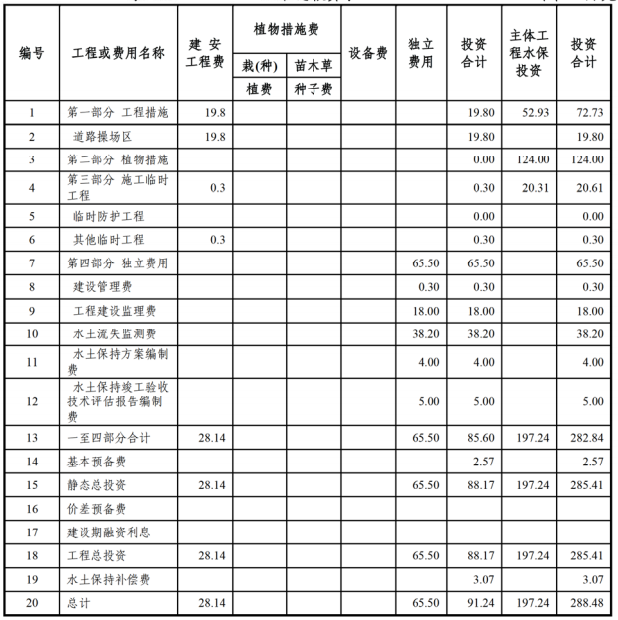 投资变化分析随着主体工程设计的深入及施工过程中实际情况的变化和要求，部分水土保持工程的工程量及投资有所增减，而且实际时间和分年度投资额也有一定的变化。本工程投资变化的主要原因是：（1）实际完成工程措施投资72.73万元。建设单位按照方案的设计，并结合现场的实际情况，工程措施布置优化后更加合理，措施量有所增加。采取的措施同样到了保持水土的目的，而且更加符合实际。（2）植物措施投资124.00万元建设单位按照水保方案中植物措施的设计，积极采取了植被绿化， 并在建设项目区内进行了景观布置，项目区内植物规格和数量都较方案有所提高。采取的植物苗木不仅能达到水保的要求，而且更加美观。。（3）临时措施投资20.61万元，建设单位按照方案的设计，并结合现场的实际情况，临时措施尽量重复利用，措施量有所减少。但采取的措施同样到了保持水土的目的，而且更加符合实际。（4）独立费用65.50 万元，较水土保持方案无变化。（5）水土保持补偿费建设单位根据批复文件，缴纳水土保持补偿费3.07万元。投资控制和财务管理投资控制本项目的水土流失防治经费由建设单位承担，已列入本项目投资总概算，其支付与主体工程价款的支付程序相一致，结算程序严格按甲乙双方签订的合同执行。在该工程建设过程中， 根据工程建设监理合同中业主授予的权限，以施工承建合同文件为依据，对工程投资进行严格的控制，投资控制方法包括工程量控制和工程款支付控制。财务管理为加强企业财务管理，规范公司内部行为，充分发挥资金的使用效益，实现财务管理科学化、制度化、规范化，根据《企业财务通则》、《国有建设单位会计制度》及有关规定，结合实际情况，青岛科创投资发展集团有限公司制定了包括建设资金管理、流动资产管理、固定资产管理、低值易耗品管理等的财务管理办法。合同管理在项目计划合同管理上青岛科创投资发展集团有限公司依据《合同管理实施细则》、《变更设计管理实施细则》、《工程施工管理办法》、《监理管理实施细则》、《工程建设项目施工招标投标办法》、《文明施工及环境保护管理办法》、《竣工文件编制移交实施细则》等管理办法，建立健全内部质量管理体系。合同管理实施细则主要包括工程暂停及复工、工程变更的处理、费用索赔的处理等有关内容。在项目实施过程中，严格遵守各合同管理条款。经济财务评价总结本项目管理部门的财务管理机构与财务管理制度健全，计划、工程、财务与监理等部门和单位能够严格执行国家有关财经法规，相互配合、相互监督、共同控制，在施工材料采购、物资管理、投资控制和价款结算等方面比较严格的，财务管理比较规范。本项目建设过程中，建设单位落实了水土保持措施的资金，保证了各项措施的实施。财务经济评估组认为可以对本项目水土保持设施进行竣工验收。水土保持效果评价水土流失治理情况经实际测定计算，项目六项指标达到值如下：水土流失总治理度99%，土壤流失控制比1，渣土防护率99.9%，表土保护率100%，林草植被恢复率100%，林草覆盖率12.2%。工程达到水土流失防治一级标准和评估目标，起到了预防和治理水土流失的效果，各项指标见表 9-1 所示。表 9-1 水土流失防治指标对比分析表①水土流失治理度该项目占地总面积为2.56 hm2，本方案治理措施面积2.56hm2，建设区水土流失总面积2.56 hm2，水土流失治理度为99%。②土壤流失控制比本方案经治理后项目绿化面积0.31hm2的土壤侵蚀模数约200t/km2·a，其他硬化区土壤侵蚀模数为0t/km2·a，占地面积为2.56 hm2，得治理后项目区平均土壤侵蚀模数200t/km2·a。本项目区允许的土壤侵蚀模数为200t/km2·a，则土壤流失控制比为1.00，方案设计的防治措施保土效果显著。③渣土防护率项目区产生的临时堆土量为4.290万m3，采取措施实际挡护的临时堆土量为4.287万m3，则渣土防护率达到99.9%。④表土保护率项目区保护的表土数量为0.35万m3，可保护的表土数量为0.35万m3，从而可使该项目表土保护率达到100%。⑤林草植被恢复率项目建设占地为2.56 hm2，0.31hm2土地可以绿化，实际采取植物措施恢复面积为0.31hm2，植被恢复系数达到100%。⑥林草覆盖率项目占地面积为2.56 hm2，主体工程设计了植物措施0.31hm2，林草覆盖率达到12.2%。本项目受用地条件和规划指标限制，林草覆盖率不能满足GB/T 50434-2018一级标准的要求，可以通过提高绿化标准尽量发挥植被工程的水土保持效益进行要求，建议施工单位在后期运营过程中，涉及场内改建、修建内容时考虑增设绿化面积，增加屋顶绿化面积，进而提高林草覆盖率，尽量发挥植被工程的水土保持效益进行要求。公众满意度调查根据技术评估工作的有关规定和要求，在评估工作过程中，综合组向工程附近当地群众发放了100 张水土保持公众调查表进行民意调查，回收89张调查卷。调查的目的在于了解本工程水土保持工作及水土保持设施对当地经济和自然环境所产生的影响，公众对本工程水土保持的意见和建议，同时可作为本次技术评估工作的参考内容。调查范围主要为工程周边的村镇，调查对象有老年人、中年人和青年人。被调查中有76人了解或听说过本工程，其中 72.31%的人认为本工程对当地经济发展具有积极影响，57.62%  的人认为项目对当地环境有好的影响，87.99% 的人认为项目区林草植被建设的成效较好,83.54% 认为本工程建设中的临时堆土防护、弃土弃渣管理成效较好，91.42 % 的人认为本工程建设扰动土地的恢复程度较好。满意度调查表详见表9-5。表 9-5 公众满意度调查表水土保持设施管理维护评价本项目于于2018年10月份开工建设， 2020年8月全部竣工，主体工程的水土保持措施已与主体工程同步实施，各项治理措施已完成。青岛科创投资发展集团有限公司专门成立了管理养护部门，设立了明确的管理制度，由专人负责水土保持设施的管护和维修。对水土保持措施实施的质量、数量进行跟踪调查，对运行中出现的局部损坏及时进行修复、加固，对林草措施及时抚育、补植。从运行情况看，有关水土保持管理职责落实，效果良好。评估组认为运行单位做到了组织落实、制度落实、人员落实、任务落实、经费落实，能够保证水土保持设施的正常运行和水土保持效益的持续发挥。完善意见评估组首次勘查现场，对水土保持工程资料、监理资料、监测资料等进行了查阅，并对本工程水土保持措施进行了全面检查；按照涵盖各种水土保持措施的原则，对重要单位工程进行重点检查，如排水、植物绿化等防护措施等。建设单位对完善后的水保设施进行了自查初检，并向评估小组汇报了整改工作情况。在此基础上，评估小组多次勘查现场。经多次现场考察，评估小组认为银海路小学已具备验收条件，并在复核基础上进一步完善了评估报告，按照相关程序向西海岸新区城市管理局汇报了评估结果，获得了进入验收程序的批准。综合评估在项目建设中，建设单位能够按照水土保持法律、法规的有关规定，及时编报水土保持方案；在工程建设期间能够履行水土流失防治责任，积极落实扰动范围内的各项水土保持措施，完成了建筑物工程区、道路操场区、景观绿化区和施工临建区等防治区域的水土保持措施。目前项目区水土保持工程措施已发挥作用，大部分区域的植被生长较好，有效保护和改善了项目区生态环境。经内业资料查阅和外业实地核查，评估组认为：银海路小学水土保持措施布局合理，主体工程中的工程及植物措施数量齐全，质量合格；新增水土保持工程和植物措施符合设计和规范要求、质量合格。各项水土保持设施未发现重大质量缺陷，运行情况良好，达到了防治水土流失的目的，能够满足国家对生产建设项目水土保持的要求。水土流失总治理度99%，土壤流失控制比1，渣土防护率99%，表土保护率100%，林草植被恢复率99%，林草覆盖率12.2%。工程除林草覆盖率外达到水土流失防治建设类一级标准和评估目标，起到了预防和治理水土流失的效果，本项目受用地条件和规划指标限制，林草覆盖率不能满足GB/T 50434-2018一级标准的要求，可以通过提高绿化标准尽量发挥植被工程的水土保持效益进行要求，建议施工单位在后期运营过程中，涉及场内改建、修建内容时考虑增设绿化面积，增加屋顶绿化面积，进而提高林草覆盖率，尽量发挥植被工程的水土保持效益进行要求；其余五项指标在本项目各项水土保持设施实施后，均能达到GB/ T50434-2018中一级标准的要求。综上所述，评估组认为：银海路小学已较好地完成了方案要求的水土流失防治任务，完成的各项工程安全可靠，工程质量总体合格，水土保持设施达到了国家水土保持法律法规及技术标准规定的验收条件。遗留问题及建议对景观绿化区域内生长状态不好的植物加强管护，对成活率不高的区域及时进行补植，做好现有绿化措施的管理维护工作。定期检查排水设施，加强检查和整修，保证主体工程的安全运行。验收工程名称验收工程名称验收工程名称验收工程名称银海路小学银海路小学银海路小学验收工程地点验收工程地点验收工程地点青岛西海岸新区薛家岛街道办事处，衡山路以西、珠江路以南青岛西海岸新区薛家岛街道办事处，衡山路以西、珠江路以南验收工程性质验收工程性质验收工程性质验收工程性质新建验收工程规模验收工程规模验收工程规模验收工程规模验收工程规模项目占地面积2.56 hm2项目占地面积2.56 hm2所在流域所在流域所在流域所在流域淮河水利委员所属水土流失重点防治区所属水土流失重点防治区所属水土流失重点防治区所属水土流失重点防治区所属水土流失重点防治区山东省级水土流失重点治理区山东省级水土流失重点治理区主体工程工期主体工程工期主体工程工期主体工程工期2018年3月~2019年8月2018年3月~2019年8月2018年3月~2019年8月2018年3月~2019年8月2018年3月~2019年8月2018年3月~2019年8月2018年3月~2019年8月2018年3月~2019年8月防治责任范围(hm2)防治责任范围(hm2)防治责任范围(hm2)防治责任范围(hm2)实际发生的扰动范围实际发生的扰动范围实际发生的扰动范围实际发生的扰动范围                    2.56                    2.56                    2.56                    2.56防治责任范围(hm2)防治责任范围(hm2)防治责任范围(hm2)防治责任范围(hm2)运行期的防治责任范围运行期的防治责任范围运行期的防治责任范围运行期的防治责任范围                        2.56                        2.56                        2.56                        2.56水土流失评估目标水土流失总治理度水土流失总治理度水土流失总治理度95%95%实际完成水土流失防治目标实际完成水土流失防治目标水土流失总治理度水土流失总治理度水土流失总治理度99%水土流失评估目标土壤流失控制比土壤流失控制比土壤流失控制比97%97%实际完成水土流失防治目标实际完成水土流失防治目标土壤流失控制比土壤流失控制比土壤流失控制比1水土流失评估目标渣土防护率渣土防护率渣土防护率1.01.0实际完成水土流失防治目标实际完成水土流失防治目标渣土防护率渣土防护率渣土防护率99.9%水土流失评估目标表土保护率表土保护率表土保护率95%95%实际完成水土流失防治目标实际完成水土流失防治目标表土保护率表土保护率表土保护率100%水土流失评估目标林草植被恢复率林草植被恢复率林草植被恢复率99%99%实际完成水土流失防治目标实际完成水土流失防治目标林草植被恢复率林草植被恢复率林草植被恢复率100%水土流失评估目标林草覆盖率林草覆盖率林草覆盖率27%27%实际完成水土流失防治目标实际完成水土流失防治目标林草覆盖率林草覆盖率林草覆盖率12.2%主要工程量主要工程量工程措施工程措施表土剥离、雨水蓄集罐、排水工程、透水铺装、土地整治表土剥离、雨水蓄集罐、排水工程、透水铺装、土地整治表土剥离、雨水蓄集罐、排水工程、透水铺装、土地整治表土剥离、雨水蓄集罐、排水工程、透水铺装、土地整治表土剥离、雨水蓄集罐、排水工程、透水铺装、土地整治表土剥离、雨水蓄集罐、排水工程、透水铺装、土地整治表土剥离、雨水蓄集罐、排水工程、透水铺装、土地整治表土剥离、雨水蓄集罐、排水工程、透水铺装、土地整治主要工程量主要工程量植物措施植物措施景观绿化景观绿化景观绿化景观绿化景观绿化景观绿化景观绿化景观绿化主要工程量主要工程量临时措施临时措施基坑截水沟、临时排水沟、临时沉砂池、防尘网覆盖、洗车池、裸露面苫盖基坑截水沟、临时排水沟、临时沉砂池、防尘网覆盖、洗车池、裸露面苫盖基坑截水沟、临时排水沟、临时沉砂池、防尘网覆盖、洗车池、裸露面苫盖基坑截水沟、临时排水沟、临时沉砂池、防尘网覆盖、洗车池、裸露面苫盖基坑截水沟、临时排水沟、临时沉砂池、防尘网覆盖、洗车池、裸露面苫盖基坑截水沟、临时排水沟、临时沉砂池、防尘网覆盖、洗车池、裸露面苫盖基坑截水沟、临时排水沟、临时沉砂池、防尘网覆盖、洗车池、裸露面苫盖基坑截水沟、临时排水沟、临时沉砂池、防尘网覆盖、洗车池、裸露面苫盖工程质量评定工程质量评定评定项目评定项目总体质量评定总体质量评定总体质量评定总体质量评定总体质量评定外观质量评定外观质量评定外观质量评定工程质量评定工程质量评定工程措施工程措施合格合格合格合格合格合格合格合格工程质量评定工程质量评定植物措施植物措施合格合格合格合格合格合格合格合格实际完成水土保持投资（万元）实际完成水土保持投资（万元）实际完成水土保持投资（万元）实际完成水土保持投资（万元）实际完成水土保持投资（万元）实际完成水土保持投资（万元）实际完成水土保持投资（万元）实际完成水土保持投资（万元）实际完成水土保持投资（万元）285.41285.41285.41工程总体评价工程总体评价工程总体评价水土保持设施符合国家水土保持相关技术标准、规程的要求，各项工程安全可靠质量合格，总体工程质量达到了验收标准，可以组织竣工验收。水土保持设施符合国家水土保持相关技术标准、规程的要求，各项工程安全可靠质量合格，总体工程质量达到了验收标准，可以组织竣工验收。水土保持设施符合国家水土保持相关技术标准、规程的要求，各项工程安全可靠质量合格，总体工程质量达到了验收标准，可以组织竣工验收。水土保持设施符合国家水土保持相关技术标准、规程的要求，各项工程安全可靠质量合格，总体工程质量达到了验收标准，可以组织竣工验收。水土保持设施符合国家水土保持相关技术标准、规程的要求，各项工程安全可靠质量合格，总体工程质量达到了验收标准，可以组织竣工验收。水土保持设施符合国家水土保持相关技术标准、规程的要求，各项工程安全可靠质量合格，总体工程质量达到了验收标准，可以组织竣工验收。水土保持设施符合国家水土保持相关技术标准、规程的要求，各项工程安全可靠质量合格，总体工程质量达到了验收标准，可以组织竣工验收。水土保持设施符合国家水土保持相关技术标准、规程的要求，各项工程安全可靠质量合格，总体工程质量达到了验收标准，可以组织竣工验收。水土保持设施符合国家水土保持相关技术标准、规程的要求，各项工程安全可靠质量合格，总体工程质量达到了验收标准，可以组织竣工验收。主体设计单位主体设计单位主体设计单位青岛北洋建筑设计有限公司青岛北洋建筑设计有限公司青岛北洋建筑设计有限公司青岛北洋建筑设计有限公司施工单位施工单位施工单位青建集团股份公司青建集团股份公司主体设计单位主体设计单位主体设计单位青岛北洋建筑设计有限公司青岛北洋建筑设计有限公司青岛北洋建筑设计有限公司青岛北洋建筑设计有限公司监理单位监理单位监理单位青岛万通建设监理有限责任公司青岛万通建设监理有限责任公司验收工作总结技术服务单位验收工作总结技术服务单位验收工作总结技术服务单位青岛林恒水利工程设计有限公司青岛林恒水利工程设计有限公司青岛林恒水利工程设计有限公司青岛林恒水利工程设计有限公司建设单位建设单位建设单位青岛科创投资发展集团有限公司青岛科创投资发展集团有限公司单 位 地 址单 位 地 址单 位 地 址青岛市城阳区王沙路2号青岛市城阳区王沙路2号青岛市城阳区王沙路2号青岛市城阳区王沙路2号单 位 地 址单 位 地 址单 位 地 址青岛市黄岛区香江路135号 青岛市黄岛区香江路135号 法定代表人法定代表人法定代表人李浩李浩李浩李浩法定代表人法定代表人法定代表人张建军张建军联系人/电话联系人/电话联系人/电话李浩15205328080李浩15205328080李浩15205328080李浩15205328080联系人/电话联系人/电话联系人/电话王天艺/18669773033王天艺/18669773033传真/邮编传真/邮编传真/邮编////传真/邮编传真/邮编传真/邮编266555266555邮箱邮箱邮箱15205328080@163.com15205328080@163.com15205328080@163.com15205328080@163.com邮箱邮箱邮箱18669773033@163.com18669773033@163.com建设单位青岛科创投资发展集团有限公司主体设计单位青岛北洋建筑设计有限公司主体施工单位青建集团股份公司水土保持方案编制单位青岛市水利勘测设计研究院有限公司运行单位青岛科创投资发展集团有限公司防治责任范围方案确定防治责任范围实际发生面积差值项目建设区2.56 2.56 0防治目标一级标准方案目标值评估目标值表土保护率95%95%100%水土流失总治理度97%97%99%土壤流失控制比1.01.01.0渣土防护率95%95%99.9%林草植被恢复率99%99%100%林草植被覆盖率27%27%12.2%措施分类措施名称单位设计量完成量工程措施表土剥离万m³0.350.35工程措施雨水蓄集罐m³165165工程措施排水工程m17831785工程措施透水铺装㎡757760工程措施土地整治h㎡0.450.45植物措施景观绿化h㎡0.070.07临时措施基坑截水沟m700710临时措施临时排水沟m730730临时措施临时沉砂池座22临时措施防尘网覆盖㎡74907500临时措施洗车池座11临时措施裸露面苫盖h㎡31253130序号检测类别检测方法1单元工程对于重要的单元工程，按照《水土保持工程质量评定规程》（SL336-2006）规定的质量等级要求，根据该单元工程施工的实际情况，参照前述的质量评定标准进行检测。2分部工程在单元工程检测的基础上，根据各单元工程质量检测结论，参照分部工程质量标准，便可得出该分部工程的质量等级，以便决定可否检测；对单位或分部土建工程完工后转交其它中间过程的，均应进行中间检测。承包商得到监理工程师中间检测认可的凭证后，才能继续施工。3单位工程在单元工程、分部工程检测的基础上，对单元、分部工程质量等级的统计推断，再结合直接反映单位工程结构及性能质量的质量保证资料核查和单位工程外观质量评定，便可系统地核查结构是否安全，是否达到设计要求；结合外观等直观检查，对整个单位工程的外观及使用功能等方面质量作出全面的综合评定，从而决定是否达到工程合同所要求的质量等级，进而决定能否检测。单位工程分部工程单元工程划分情况单元工程划分情况单元工程划分情况单位工程分部工程单元工程划分原则分区划分结果降雨蓄渗工程嵌草砖铺装工程每 0.1~1hm²作为一个单元工程，不足 0.1hm²的可单独作为一个单元工程，大于 1hm²的可划分为两个以上单元工程建筑物工程区1合计合计1单位工程位置划分结果划分结果结论结论单位工程位置数量抽查数合格数合格率透水砖铺装道路操场区757m2200hm²200hm²100%单位工程分部工程单元工程划分情况单元工程划分情况单元工程划分情况单位工程分部工程单元工程划分原则分区划分结果植被建设工程△点片状植被以设计的图班作为一个单元工程，每个单元工程面积 0.1~1hm²，大于 1hm²的可划分为两个以上单元工程景观景观绿化区1合计合计1单位工程分部工程外观质量抽查情况结论植被建设工程△点片状植被植被生长旺盛，草本覆盖度较高合格单位工程分部工程位置单元工程验评情况单元工程验评情况结论结论单位工程分部工程位置数量抽查数合格数合格率植被建设工程△点片状植被项目区844100%合计合计844100%防治目标一级标准方案目标值评估目标值表土保护率95%95%100%水土流失总治理度97%97%99%土壤流失控制比1.01.01.0渣土防护率95%95%99.9%林草植被恢复率99%99%100%林草植被覆盖率27%27%12.2%调查内容观点人数比例您对本工程的了解程度了解2224.72%您对本工程的了解程度听说过4853.93%您对本工程的了解程度从未听说过1922.56%您认为本工程对当地经济发展有什么影响具有积极影响7584.27%您认为本工程对当地经济发展有什么影响有消极影响22.25%您认为本工程对当地经济发展有什么影响影响一般910.11%您认为本工程对当地经济发展有什么影响不清楚33.37%您认为本工程建设对当地总体环境的影响程度影响较好3337.08%您认为本工程建设对当地总体环境的影响程度影响较差00.00%您认为本工程建设对当地总体环境的影响程度影响一般4853.93%您认为本工程建设对当地总体环境的影响程度不清楚88.99%您认为本工程建设中的林草植被建设的成效如何？较好6775.28%您认为本工程建设中的林草植被建设的成效如何？较差00.00%您认为本工程建设中的林草植被建设的成效如何？一般1719.10%您认为本工程建设中的林草植被建设的成效如何？不清楚55.62%您认为本工程建设中的临时堆土防护、弃土弃渣管理成效如何？较好5966.29%您认为本工程建设中的临时堆土防护、弃土弃渣管理成效如何？较差00.00%您认为本工程建设中的临时堆土防护、弃土弃渣管理成效如何？一般1719.10%您认为本工程建设中的临时堆土防护、弃土弃渣管理成效如何？不清楚1314.61%您认为本工程建设扰动土地的恢复程度如何？恢复较好7382.02%您认为本工程建设扰动土地的恢复程度如何？恢复较差00.00%您认为本工程建设扰动土地的恢复程度如何？恢复一般1415.73%您认为本工程建设扰动土地的恢复程度如何？不清楚22.74%